#WBW2018 [Неделя грудного вскармливания 2018 года] Посты в Facebook на тему «Предотвращение недоедания»КОПИЯДвойное бремя #malnutrition [недоедания] приводит к серьёзным последствиям для #health [здоровья] как в краткосрочной, так и в долгосрочной перспективе. В рамках этой  #WBW2018 [Недели грудного вскармливания 2018 года] давайте внесём свой вклад в предотвращение любых форм недоедания!@Глобальные цели устойчивого развития@Всемирная организация здравоохранения (ВОЗ)@ЮНИСЕФГРАФИКА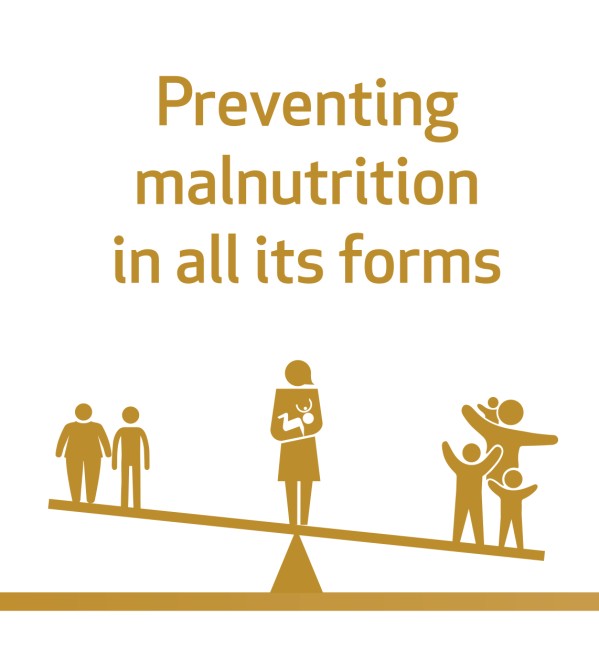 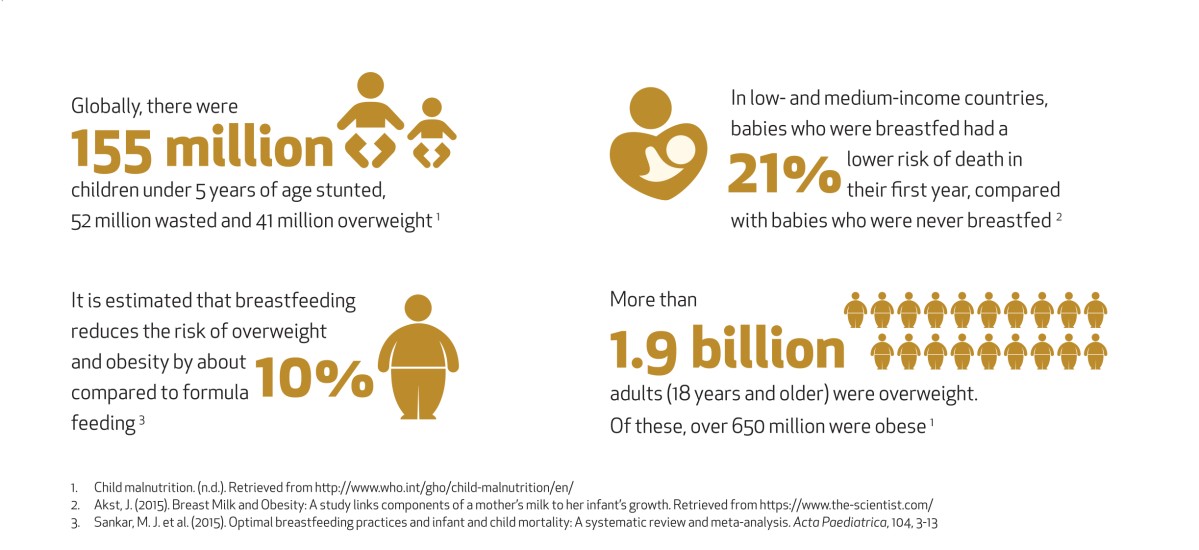 Профилактике любых форм недоеданияПо всему миру 155 миллионов , 52 миллиона детей страдают истощением, и у 41 миллиона детей наблюдается избыточный вес.По имеющимся подсчетам, грудное вскармливание примерно на 10%  снижает риск возникновения избыточного веса и ожирения в сравнении с искусственным вскармливанием.В странах с низким и средним уровнем доходов риск смерти в первый год жизни был на 21% ниже у  младенцев, находившихся на грудном вскармливании, по сравнению с младенцами, которые никогда не получали грудного вскармливания.У более 1,9 миллиардов взрослого населения (18 лет и старше) наблюдался избыточный вес. 650 миллионов из них страдали ожирением.КОПИЯОптимальное  #breastfeeding [грудное вскармливание] предотвращает все формы #malnutrition [недоедания] и оказывает положительное влияние на мать, а также на её ребёнка в течение всей жизни!#WBW2018 [Неделя грудного вскармливания 2018 года]@Глобальные цели устойчивого развития@Всемирная организация здравоохранения (ВОЗ)@ЮНИСЕФГРАФИКАОптимальное грудное вскармливание оказывает положительный эффект на здоровье в течение всей жизниИмеются неопровержимые доказательства того, что оптимальное грудное вскармливание влияет на:Мать: помогает регулировать рождаемость, снижает риск рака молочной железы и рака яичников, а также уменьшает вероятность возникновения гипертонии.Ребенка: борется с инфекционными заболеваниями, уменьшает вероятность возникновения и тяжесть протекания диареи, респираторных инфекций и острого среднего отита, предотвращает кариес и патологический прикус, повышает интеллект.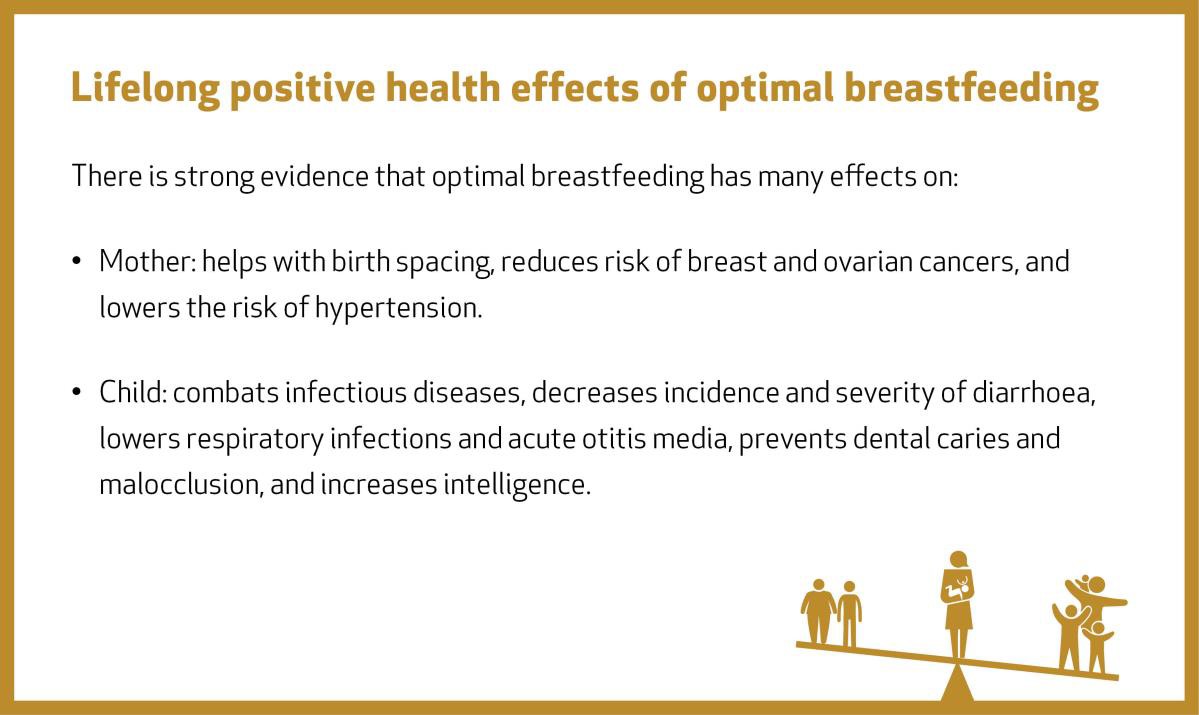 